Dzień II  Co ja czuję? (rozwijanie umiejętności rozumienia własnych uczuć).Co się wydarzyło w Pluszątkowie – proszę państwa o przeczytanie historii dziecku na podstawie tekstu M. Rosińskiej, animując odpowiednio pluszowymi zabawkami lub ilustracjami: myszką, kotkiem, pieskiem, prosiaczkiem, misiem.Co się wydarzyło w Pluszątkowie Maria RosińskaW Pluszątkowie różnie bywa. Raz smutno, a raz wesoło. Czasem panuje zgoda, a czasem wybuchają kłótnie.Pewnego razu przeżyły plus zatka bardzo dziwny dzień. Miały już wtedy pobudowane swoje domki i właśnie się w nich urządzały. Tylko Mucha, która nie mogła się jakoś zdecydować, gdzie sobie postawić domek, fruwała niespokojnie nad Pluszatkowem, napełniając całą osadę dokuczliwym bzykaniem.Wyszła przed swój domek Myszka. A Mucha, która w tej chwili przelatywała nad jej domkiem, sfrunęła błyskawicznie w dół i ugryzła Myszkę w nosek.– Ojej! – pisnęła Myszka i umilkła, bo właśnie stanął przed nią Kot.– Zabrakło mi kretoniku na firaneczki do kuchni, a ty masz tyle różnokolorowych szmatek. Czy mogłabyś dać mi którą? – zapytał.– Nie mam żadnych szmatek! – rozzłościła się Myszka. A rozzłościła się dlatego, że ją Mucha ugryzła w nosek.Wraca Kot do domu, a tu już przed progiem czeka Pies.– Przybijałem właśnie półkę – mówi – i zabrakło mi gwoździ. Zdaje mi się, że ty masz jeszcze sporo. Czy mogłabyś mi dać chociaż dwa?– Nie mam już gwoździ – burknął Kot i wszedł do domku. A burknął tak, bo był zły, że Myszka nie dała mu kretoniku.Wraca Pies do swego domku, a tu już przed progiem czeka Prosiaczek.– Piec w mojej kuchni dymi – pokwikuje płaczliwie – gdybyś mi dał trochę gliny, może bym sobie jakoś poradził.– Nie mam gliny! – warknął Pies. A warknął, bo był zły, ze mu Kot nie dał gwoździ.Wraca Prosiaczek do siebie, a tu przed progiem czeka Miś,– Zabrakło mi siana do wypchania poduszki – mówi. – Czy nie została ci przypadkiem jakaś zbyteczna garstka?– Ani źdźbło nie zostało – fuknął Prosiaczek. A fuknął tak, bo był zły, że mu Pies nie dał gliny.Wrócił Miś do siebie, usiadł z ponurą miną na progu. A księżyc, wycięty ze srebrnego pluszu i zawieszony nad Pluszatkowem na błękitnej nitce, odwrócił sie teraz bokiem i wyglądał jak cienki, bardzo cienki rogalik.Minęło pół godziny, a potem godzina i Myszkę przestał boleć nosek. I zraz zaśpiewała piosenkę: – Tralala – tralala – tralala!Była to bardzo ładna piosenka i – jak się ją śpiewało, nie można już było się złościć. Spojrzała Myszka na stół. A tam leżały kolorowe kretoniki.„O, ten zielony w białe groszki będzie w sam raz dla Kotka – pomyślała. – Zaraz mu go zaniosę. Na pewno się ucieszy”.– Patrz, co znalazłam jeszcze wśród swoich szmatek – uśmiechnęła się. – Ten wzór nadaje się do okien w twojej kuchence. Chcesz, to zaraz spróbujemy, jak to będzie wyglądało?I raz – dwa zrobiła Kotkowi firaneczki. Myszka poszła do domu. Siedzi Kot w kuchni, patrzy na okno, na firanki. A właśnie koło okna wisiała półeczka. „Ach, prawda – przypomniał sobie – przecież Pies nie może przybić półki, bo nie ma gwoździ. Dlaczego mu ich nie dałem? Mnie już są niepotrzebne”. I prędko zaniósł Psu całą paczkę gwoździ.– Przynoszę wszystkie – powiedział. – wybierz sobie, jakie są potrzebne, i weź parę na zapas. W gospodarstwie zawsze się przydadzą.Przybił Pies półkę nad kuchnią, ustawił na niej garnki i talerze. „Ach! – przypomniał sobie. – Przecież u Prosiaczka piec dymi!. Może biedak nawet obiadu nie mógł ugotować? A ja mu nie dałem gliny. Ładny ze mnie sąsiad!”I zaraz pobiegł do Prosiaczka z dużą bryła gliny.– Pokaż no ten piec! – zawołał od progu. – Aha, aha… – mówił, oglądając dokładnie. – Już widzę, co tu trzeba zrobić. Zaraz ci pomogę, to będzie prędzej.Przestał piec dymić i Prosiaczek ugotował kolację. No, teraz jeść i spać. 
I nagle przypomniał sobie Misia. Przecież Misiowi zabrakło siana do poduszki!– Ach! – krzyknął prosiaczek. – Wart jestem, żeby mi natrzeć uszu!Zostawił kolację na stole, pobiegł do komórki, chwycił wiązkę siana i popędził, aż się za nim kurzyło.– Misiu – mówi już w progu ze skruchą – Misiu, nie gniewaj się! nie wiem, co mi się stało, że ci tego siana nie dałem. Uff. – tak się zasapałem… Ale to nic. Zaraz pomogę ci wypchać poduszkę.A gdy pachnąc sianem poducha leżała na tapczanie Prosiaczek powiedział jeszcze:– Nie gniewasz się już na mnie, Misiu?– Ależ skąd! – zapewnił Miś, ściskając serdecznie Prosiaczka.I zaraz zrobiło się wesoło w całym Pluszątkowie. A księżyc, wycięty ze srebrnego pluszu i zawieszony nad Pluszątkowem na błękitnej nitce, zwrócił się znowu przodem do Pluszątkowa i wyglądał teraz jak okrągła pyzata bułeczka.Rodzic czyta pytania a zadaniem dziecka jest odpowiedzieć na nie:  - Kto mieszkał w Pluszątkowie?  - Co robiły pluszaki w swoim miasteczku?  - Jaka przygoda spotkała myszkę?  - Czego potrzebował Kot, Pies, Prosiaczek, Miś?  -  Komu pomogła Myszka, Kot, Pies, Prosiaczek?   -  Z jakiego powodu księżyc obrócił się znowu do Pluszątkowa?Proszę aby rodzic razem z dzieckiem przygotowali małe dwie karteczki z emotikonkami. Na jednej z nich rysujemy smutną minkę, natomiast na drugiej przeciwieństwo wesoła minkę. Rodzic czyta poniższe zdania, jeśli zdanie jest prawdziwe, dziecko podnosi kartkę z buźką uśmiechniętą, jeśli fałszywe – ze smutną buźką. - Miasteczko Myszki, Kota, Psa, Prosiaczka i Misia nazywa się Pluszątkowo.- W Pluszątkowie głośna bzyczała pszczoła.- Mucha ugryzła Myszkę w nos.- Kotek potrzebował młotka.- Miś nie miał siana do poduszki- Prosiaczek miał zepsuty piec.A teraz czas na zabawę – „smutni i weseli” reagowanie na zmianę tempa w muzyce, wyrażanie ciałem, tańcem, nastroju muzycznego. https://www.youtube.com/watch?v=PJKhqNlqY3Y„Co czuję ja, co czują inni” – Proszę o pokazanie ilustracji dziecku, jego zadaniem jest rozpoznawanie, podawanie nazw emocji, oraz jakie były powody tych emocji.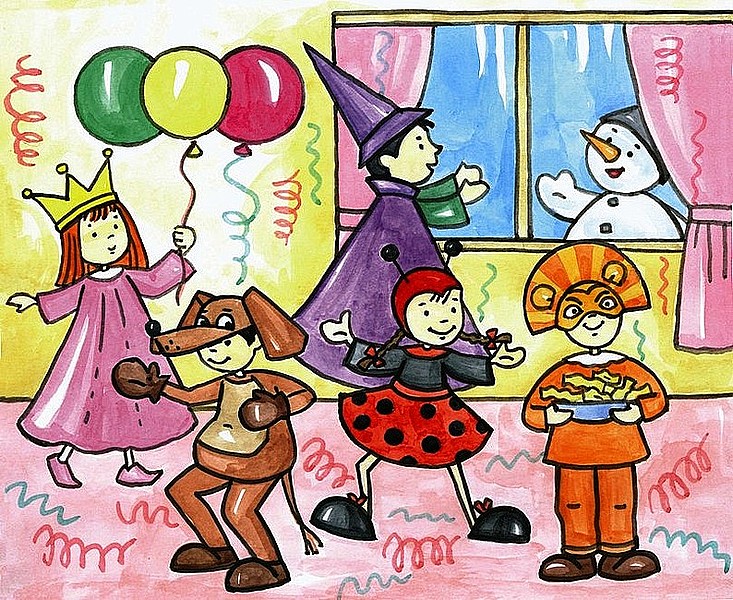 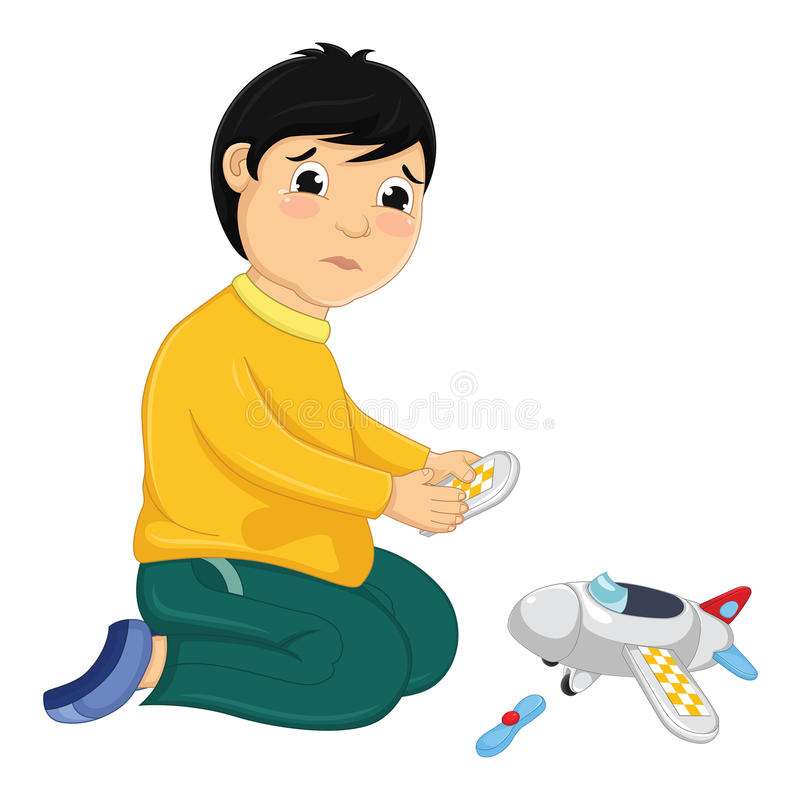 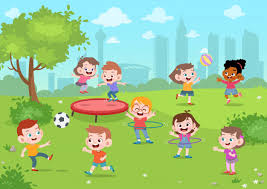 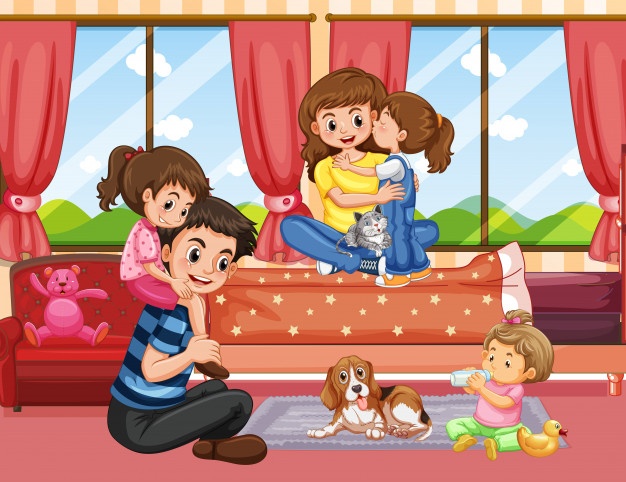 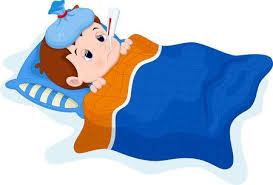 Praca w karcie pracy 2.29 – proszę wykonać zgodnie z poleceniem.
Miłej pracy życzy Pani Madzia i Pani Beata.
